13.20-14-00 – Подведение итогов, закрытие Форума (актовый зал)Консультационные площадки в фойе школы с 10-00 до 14-00На форуме можно будет пройти обследование (ЭКГ)На протяжении всей работы форума будет работать игровая площадка для детей в малом спортивном залеАдминистрация Добрянского муниципального районаПРОГРАММАрайонного детско-родительского Форума «Отцовство- твой главный жизненный проект»16 ноября 2019 годМесто проведения: МБОУ «ДСОШ №3» г.Добрянка, ул.Жуковского ,26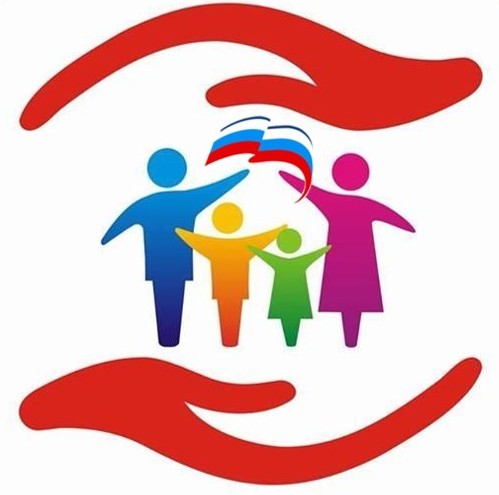 Программа Форума10-00-10.30 – Регистрация участников форума10.30-11-20 –Торжественное открытие Форума, пленарное заседание (актовый зал)11.30-12-20 – Тематические площадки (проходят одновременно)   12.30-13-10 – Тематические площадки (проходят одновременно)АудиторияНазвание тематической площадки, модератор Место проведенияДля родителейМеры социальной поддержки для семей с детьми Модератор: ТУ МинсоцразвитияФойе, 1 этажДля родителейКонсультационная площадка Центра занятости населения Модератор: КГУ ЦЗН г.Добрянки Фойе, 1 этажДля родителейОрганизация дополнительной занятости для школьниковМодератор Центр дополнительного образования детей «Логос»Фойе, 1 этажАудиторияНазвание тематической площадки, модератор Место проведенияДля родителей«Здоровый родитель -здоровые дети»Модератор: врач ГБУЗ «Добрянская центральная районная больница»Кабинет № 105Для родителей«Гиперактивный ребенок- как быть?»Модератор: руководитель отдела ИМЦ г.Добрянки С.Г.ВласенкоКабинет№ 106Для родителей«Время отцов» дискуссионная площадка о роли отца в современном миреМодератор: МБОУ «Полазненская СОШ №3»Кабинет № 107Для родителей«Безопасное детство»Модератор: инспектор ОМВДКабинет № 108АудиторияНазвание тематической площадки, модератор Место проведенияДля родителей«Создание родословной семьи- с чего начать»Модератор: руководитель отдела ЗАГС Л.С.ПоповаКабинет № 105Для родителей«Активный родитель- активное детство»Модератор: Свистунов И.Кабинет №106Для родителей«Мой папа- мой друг» о детско-родительских отношениях девочки и отцаМодератор: А.А.СентябревКабинет №107Для родителей«Читаем ребенку» нужно ли папе читать ребенку книжкиМодератор: Дроздова О.ВКабинет №108